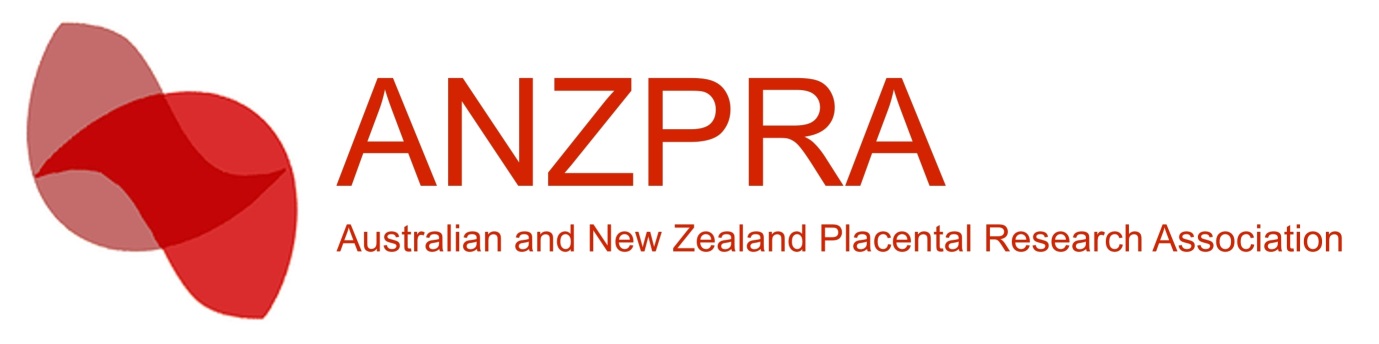 ANZPRA SatelliteTheme: Placenta – bench to bedsideWhen: Sunday 23 August 2015Where: SAHMRI Auditorium, North Terrace, AdelaideSPONSORED BY ROBINSON RESEARCH INSTITUTE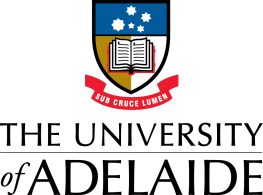 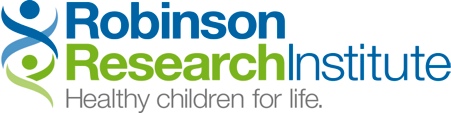 ANZPRA Dinner:Location: RiAUS Science Exchange, 55 Exchange Place, AdelaideWhen: Saturday 22 August 2015 from 6.30pmSAHMRI and convention centre locations: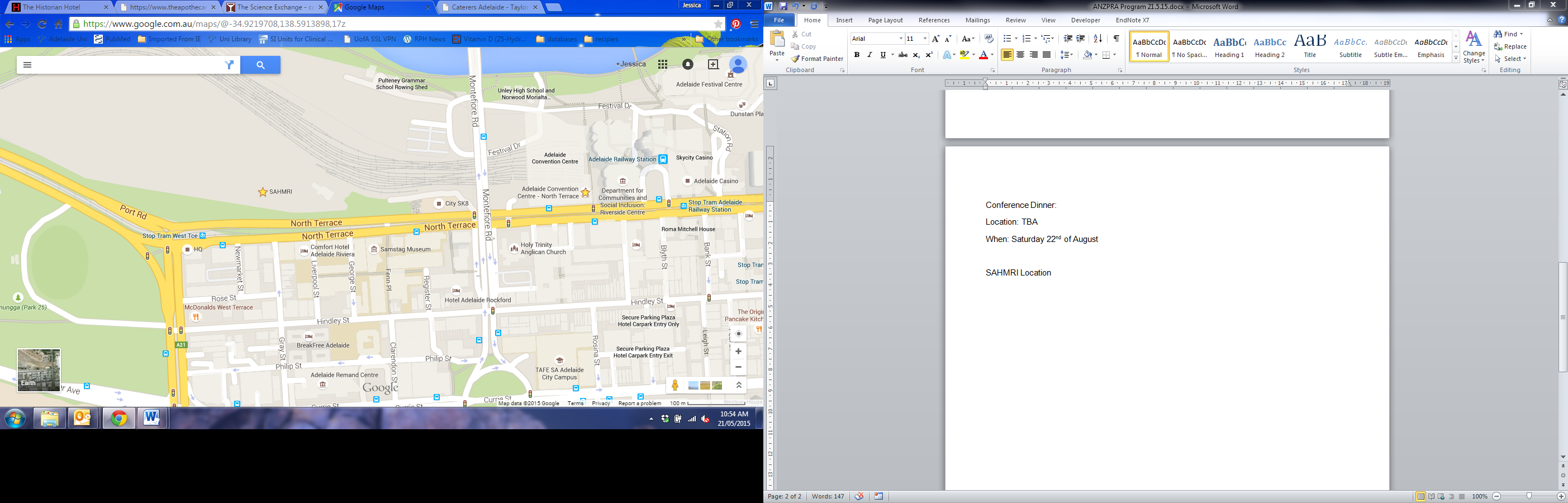 TimePresenterTitle8:00RegistrationRegistration8:30Claire RobertsWelcomeSession 1 - PreeclampsiaSession 1 - PreeclampsiaSession 1 - Preeclampsia8:35Ben MolActually Larry ChamleyHave preeclampsia and spontaneous preterm birth the same origin?Placental microparticles and preeclampsia9:00Euan WallacePreeclampsia: Stand then deliver9:25Jon HyettFirst trimester prediction and prevention of preeclampsia9:50Kirsty PringleThe placental renin angiotensin system in preeclampsia10:10Morning TeaMorning TeaSession 2 – Hot TopicsSession 2 – Hot TopicsSession 2 – Hot Topics10:40Tu'uhevaha Kaitu'u-LinoATF3 - Key player in the pathogenesis of preeclampsia?11:00Nicki HodylNeurotrophins and the placenta: investigating early neurodevelopmental pathways11:20Ellen MenkhorstDecidual-trophoblast crosstalk: complex interplay which initiates maternal immune tolerance11:40Tina Bianco-MiottoEpigenetics in the placenta and the mother12:00LunchLunch12:45AGMAGM1:15Move from SAHMRI to Convention CentreMove from SAHMRI to Convention Centre1:45ANZPRA & SRB Joint Symposium Novel Mechanisms of Transgenerational Inheritance
Damien Dowling, Angela Crean, Richard SafferyANZPRA & SRB Joint Symposium Novel Mechanisms of Transgenerational Inheritance
Damien Dowling, Angela Crean, Richard Saffery3:30SRB Public SymposiumMaking Babies in the 21st Century: Towards Equality in Health 
Michael Davies, Claire Roberts, Sarah Robertson, Rob Norman, Alice RumboldSRB Public SymposiumMaking Babies in the 21st Century: Towards Equality in Health 
Michael Davies, Claire Roberts, Sarah Robertson, Rob Norman, Alice Rumbold5:30SRB Welcome FunctionSRB Welcome Function